Педикулез – причины, профилактика, меры борьбы для детей и взрослыхЕсли завелись вши, важно начать лечение, иначе это паразитирующее заболевание только прогрессирует. В официальной медицине оно называется педикулезом. Характерный недуг имеет несколько разновидностей в зависимости от локализации очага патологии. Лечение педикулеза в домашних условиях успешно при правильном выборе средств.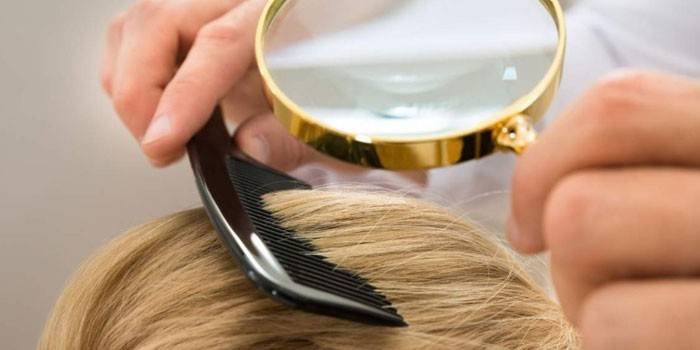 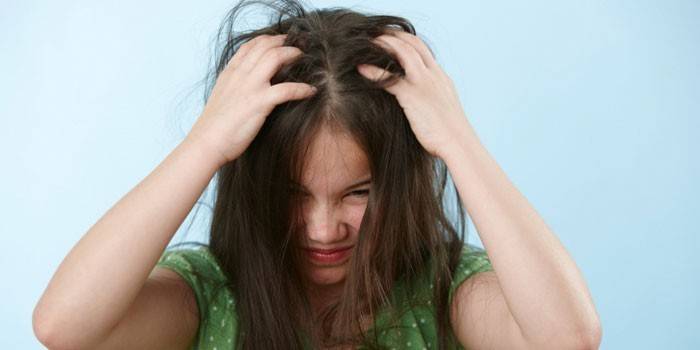 